Course:Course:APPLIED HYDRAULICS AND HYDROLOGYAPPLIED HYDRAULICS AND HYDROLOGYAPPLIED HYDRAULICS AND HYDROLOGYAPPLIED HYDRAULICS AND HYDROLOGYAPPLIED HYDRAULICS AND HYDROLOGYAPPLIED HYDRAULICS AND HYDROLOGYAPPLIED HYDRAULICS AND HYDROLOGYAPPLIED HYDRAULICS AND HYDROLOGYAPPLIED HYDRAULICS AND HYDROLOGYAPPLIED HYDRAULICS AND HYDROLOGYCourse id:Course id:APPLIED HYDRAULICS AND HYDROLOGYAPPLIED HYDRAULICS AND HYDROLOGYAPPLIED HYDRAULICS AND HYDROLOGYAPPLIED HYDRAULICS AND HYDROLOGYAPPLIED HYDRAULICS AND HYDROLOGYAPPLIED HYDRAULICS AND HYDROLOGYAPPLIED HYDRAULICS AND HYDROLOGYAPPLIED HYDRAULICS AND HYDROLOGYAPPLIED HYDRAULICS AND HYDROLOGYAPPLIED HYDRAULICS AND HYDROLOGYNumber of ECTS:  4Number of ECTS:  4APPLIED HYDRAULICS AND HYDROLOGYAPPLIED HYDRAULICS AND HYDROLOGYAPPLIED HYDRAULICS AND HYDROLOGYAPPLIED HYDRAULICS AND HYDROLOGYAPPLIED HYDRAULICS AND HYDROLOGYAPPLIED HYDRAULICS AND HYDROLOGYAPPLIED HYDRAULICS AND HYDROLOGYAPPLIED HYDRAULICS AND HYDROLOGYAPPLIED HYDRAULICS AND HYDROLOGYAPPLIED HYDRAULICS AND HYDROLOGYTeacher:Teacher:Atila Salvai, Milica Rajic, Enika GregoricAtila Salvai, Milica Rajic, Enika GregoricAtila Salvai, Milica Rajic, Enika GregoricAtila Salvai, Milica Rajic, Enika GregoricAtila Salvai, Milica Rajic, Enika GregoricAtila Salvai, Milica Rajic, Enika GregoricAtila Salvai, Milica Rajic, Enika GregoricAtila Salvai, Milica Rajic, Enika GregoricAtila Salvai, Milica Rajic, Enika GregoricAtila Salvai, Milica Rajic, Enika GregoricCourse statusCourse statusElectiveElectiveElectiveElectiveElectiveElectiveElectiveElectiveElectiveElectiveNumber of active teaching classes (weekly)Number of active teaching classes (weekly)Number of active teaching classes (weekly)Number of active teaching classes (weekly)Number of active teaching classes (weekly)Number of active teaching classes (weekly)Number of active teaching classes (weekly)Number of active teaching classes (weekly)Number of active teaching classes (weekly)Number of active teaching classes (weekly)Number of active teaching classes (weekly)Number of active teaching classes (weekly)Lectures: 3Lectures: 3Practical classes: 3Practical classes: 3Practical classes: 3Other teaching types:Other teaching types:Study research work:Study research work:Other classes:Other classes:Other classes:Precondition coursesPrecondition coursesNoneNoneNoneNoneNoneNoneNoneNoneNoneNoneEducational goalUnderstanding the basic hydraulic principles of open channel flows. This module provides a conceptual and quantitative understanding of hydrology and the basic principles of hydraulics as a basis for later applied studies of water quality, water engineering, and water managementEducational goalUnderstanding the basic hydraulic principles of open channel flows. This module provides a conceptual and quantitative understanding of hydrology and the basic principles of hydraulics as a basis for later applied studies of water quality, water engineering, and water managementEducational goalUnderstanding the basic hydraulic principles of open channel flows. This module provides a conceptual and quantitative understanding of hydrology and the basic principles of hydraulics as a basis for later applied studies of water quality, water engineering, and water managementEducational goalUnderstanding the basic hydraulic principles of open channel flows. This module provides a conceptual and quantitative understanding of hydrology and the basic principles of hydraulics as a basis for later applied studies of water quality, water engineering, and water managementEducational goalUnderstanding the basic hydraulic principles of open channel flows. This module provides a conceptual and quantitative understanding of hydrology and the basic principles of hydraulics as a basis for later applied studies of water quality, water engineering, and water managementEducational goalUnderstanding the basic hydraulic principles of open channel flows. This module provides a conceptual and quantitative understanding of hydrology and the basic principles of hydraulics as a basis for later applied studies of water quality, water engineering, and water managementEducational goalUnderstanding the basic hydraulic principles of open channel flows. This module provides a conceptual and quantitative understanding of hydrology and the basic principles of hydraulics as a basis for later applied studies of water quality, water engineering, and water managementEducational goalUnderstanding the basic hydraulic principles of open channel flows. This module provides a conceptual and quantitative understanding of hydrology and the basic principles of hydraulics as a basis for later applied studies of water quality, water engineering, and water managementEducational goalUnderstanding the basic hydraulic principles of open channel flows. This module provides a conceptual and quantitative understanding of hydrology and the basic principles of hydraulics as a basis for later applied studies of water quality, water engineering, and water managementEducational goalUnderstanding the basic hydraulic principles of open channel flows. This module provides a conceptual and quantitative understanding of hydrology and the basic principles of hydraulics as a basis for later applied studies of water quality, water engineering, and water managementEducational goalUnderstanding the basic hydraulic principles of open channel flows. This module provides a conceptual and quantitative understanding of hydrology and the basic principles of hydraulics as a basis for later applied studies of water quality, water engineering, and water managementEducational goalUnderstanding the basic hydraulic principles of open channel flows. This module provides a conceptual and quantitative understanding of hydrology and the basic principles of hydraulics as a basis for later applied studies of water quality, water engineering, and water managementEducational outcomesDevelop skills for the quantification of surface and groundwater hydraulic and hydrological processes. An understanding of rainfall, evapotranspiration, runoff, groundwater recharge, groundwater storage, and groundwater movement is essential for those involved in the science, engineering or management of the water environmentEducational outcomesDevelop skills for the quantification of surface and groundwater hydraulic and hydrological processes. An understanding of rainfall, evapotranspiration, runoff, groundwater recharge, groundwater storage, and groundwater movement is essential for those involved in the science, engineering or management of the water environmentEducational outcomesDevelop skills for the quantification of surface and groundwater hydraulic and hydrological processes. An understanding of rainfall, evapotranspiration, runoff, groundwater recharge, groundwater storage, and groundwater movement is essential for those involved in the science, engineering or management of the water environmentEducational outcomesDevelop skills for the quantification of surface and groundwater hydraulic and hydrological processes. An understanding of rainfall, evapotranspiration, runoff, groundwater recharge, groundwater storage, and groundwater movement is essential for those involved in the science, engineering or management of the water environmentEducational outcomesDevelop skills for the quantification of surface and groundwater hydraulic and hydrological processes. An understanding of rainfall, evapotranspiration, runoff, groundwater recharge, groundwater storage, and groundwater movement is essential for those involved in the science, engineering or management of the water environmentEducational outcomesDevelop skills for the quantification of surface and groundwater hydraulic and hydrological processes. An understanding of rainfall, evapotranspiration, runoff, groundwater recharge, groundwater storage, and groundwater movement is essential for those involved in the science, engineering or management of the water environmentEducational outcomesDevelop skills for the quantification of surface and groundwater hydraulic and hydrological processes. An understanding of rainfall, evapotranspiration, runoff, groundwater recharge, groundwater storage, and groundwater movement is essential for those involved in the science, engineering or management of the water environmentEducational outcomesDevelop skills for the quantification of surface and groundwater hydraulic and hydrological processes. An understanding of rainfall, evapotranspiration, runoff, groundwater recharge, groundwater storage, and groundwater movement is essential for those involved in the science, engineering or management of the water environmentEducational outcomesDevelop skills for the quantification of surface and groundwater hydraulic and hydrological processes. An understanding of rainfall, evapotranspiration, runoff, groundwater recharge, groundwater storage, and groundwater movement is essential for those involved in the science, engineering or management of the water environmentEducational outcomesDevelop skills for the quantification of surface and groundwater hydraulic and hydrological processes. An understanding of rainfall, evapotranspiration, runoff, groundwater recharge, groundwater storage, and groundwater movement is essential for those involved in the science, engineering or management of the water environmentEducational outcomesDevelop skills for the quantification of surface and groundwater hydraulic and hydrological processes. An understanding of rainfall, evapotranspiration, runoff, groundwater recharge, groundwater storage, and groundwater movement is essential for those involved in the science, engineering or management of the water environmentEducational outcomesDevelop skills for the quantification of surface and groundwater hydraulic and hydrological processes. An understanding of rainfall, evapotranspiration, runoff, groundwater recharge, groundwater storage, and groundwater movement is essential for those involved in the science, engineering or management of the water environmentCourse contentAnalysis of free surface flows, definitions. Flow resistance in open channels: resistance coefficients, discharge equations. Strongly varying flow: control section, control structures (weirs, gates), energy dissipation (hydraulic jump, stilling basins). Gradually varying flow: energy equation, qualitative analysis of surface profiles, differential equation and integration methods, and numerical models. Unsteady open channel flow: St. Venant equations, flood waves. Structures in open channels and flow measurement. The measurement of flow in rivers and canals. Sediment transport: incipient motion suspended sediment transport, bed-load transport, bedforms, sediment transport in irrigation and drainage channels, desilting devices.Precipitation, measurement of precipitation amount and intensity, spatial analysis. Evapotranspiration, Penman-Monteith approach, actual evapotranspiration. Runoff processes; overland flow, interflow, base flow. Groundwater occurrence: porosity, permeability, water holding formations, aquifers. Aquifer properties: transmissivity, storage coefficient, significance and typical magnitudes of these properties. Groundwater movement: flow lines and equipotentials, natural flow, recharge, flow to wells, drawdown, cone of influence, radius of influence, interferenceCourse contentAnalysis of free surface flows, definitions. Flow resistance in open channels: resistance coefficients, discharge equations. Strongly varying flow: control section, control structures (weirs, gates), energy dissipation (hydraulic jump, stilling basins). Gradually varying flow: energy equation, qualitative analysis of surface profiles, differential equation and integration methods, and numerical models. Unsteady open channel flow: St. Venant equations, flood waves. Structures in open channels and flow measurement. The measurement of flow in rivers and canals. Sediment transport: incipient motion suspended sediment transport, bed-load transport, bedforms, sediment transport in irrigation and drainage channels, desilting devices.Precipitation, measurement of precipitation amount and intensity, spatial analysis. Evapotranspiration, Penman-Monteith approach, actual evapotranspiration. Runoff processes; overland flow, interflow, base flow. Groundwater occurrence: porosity, permeability, water holding formations, aquifers. Aquifer properties: transmissivity, storage coefficient, significance and typical magnitudes of these properties. Groundwater movement: flow lines and equipotentials, natural flow, recharge, flow to wells, drawdown, cone of influence, radius of influence, interferenceCourse contentAnalysis of free surface flows, definitions. Flow resistance in open channels: resistance coefficients, discharge equations. Strongly varying flow: control section, control structures (weirs, gates), energy dissipation (hydraulic jump, stilling basins). Gradually varying flow: energy equation, qualitative analysis of surface profiles, differential equation and integration methods, and numerical models. Unsteady open channel flow: St. Venant equations, flood waves. Structures in open channels and flow measurement. The measurement of flow in rivers and canals. Sediment transport: incipient motion suspended sediment transport, bed-load transport, bedforms, sediment transport in irrigation and drainage channels, desilting devices.Precipitation, measurement of precipitation amount and intensity, spatial analysis. Evapotranspiration, Penman-Monteith approach, actual evapotranspiration. Runoff processes; overland flow, interflow, base flow. Groundwater occurrence: porosity, permeability, water holding formations, aquifers. Aquifer properties: transmissivity, storage coefficient, significance and typical magnitudes of these properties. Groundwater movement: flow lines and equipotentials, natural flow, recharge, flow to wells, drawdown, cone of influence, radius of influence, interferenceCourse contentAnalysis of free surface flows, definitions. Flow resistance in open channels: resistance coefficients, discharge equations. Strongly varying flow: control section, control structures (weirs, gates), energy dissipation (hydraulic jump, stilling basins). Gradually varying flow: energy equation, qualitative analysis of surface profiles, differential equation and integration methods, and numerical models. Unsteady open channel flow: St. Venant equations, flood waves. Structures in open channels and flow measurement. The measurement of flow in rivers and canals. Sediment transport: incipient motion suspended sediment transport, bed-load transport, bedforms, sediment transport in irrigation and drainage channels, desilting devices.Precipitation, measurement of precipitation amount and intensity, spatial analysis. Evapotranspiration, Penman-Monteith approach, actual evapotranspiration. Runoff processes; overland flow, interflow, base flow. Groundwater occurrence: porosity, permeability, water holding formations, aquifers. Aquifer properties: transmissivity, storage coefficient, significance and typical magnitudes of these properties. Groundwater movement: flow lines and equipotentials, natural flow, recharge, flow to wells, drawdown, cone of influence, radius of influence, interferenceCourse contentAnalysis of free surface flows, definitions. Flow resistance in open channels: resistance coefficients, discharge equations. Strongly varying flow: control section, control structures (weirs, gates), energy dissipation (hydraulic jump, stilling basins). Gradually varying flow: energy equation, qualitative analysis of surface profiles, differential equation and integration methods, and numerical models. Unsteady open channel flow: St. Venant equations, flood waves. Structures in open channels and flow measurement. The measurement of flow in rivers and canals. Sediment transport: incipient motion suspended sediment transport, bed-load transport, bedforms, sediment transport in irrigation and drainage channels, desilting devices.Precipitation, measurement of precipitation amount and intensity, spatial analysis. Evapotranspiration, Penman-Monteith approach, actual evapotranspiration. Runoff processes; overland flow, interflow, base flow. Groundwater occurrence: porosity, permeability, water holding formations, aquifers. Aquifer properties: transmissivity, storage coefficient, significance and typical magnitudes of these properties. Groundwater movement: flow lines and equipotentials, natural flow, recharge, flow to wells, drawdown, cone of influence, radius of influence, interferenceCourse contentAnalysis of free surface flows, definitions. Flow resistance in open channels: resistance coefficients, discharge equations. Strongly varying flow: control section, control structures (weirs, gates), energy dissipation (hydraulic jump, stilling basins). Gradually varying flow: energy equation, qualitative analysis of surface profiles, differential equation and integration methods, and numerical models. Unsteady open channel flow: St. Venant equations, flood waves. Structures in open channels and flow measurement. The measurement of flow in rivers and canals. Sediment transport: incipient motion suspended sediment transport, bed-load transport, bedforms, sediment transport in irrigation and drainage channels, desilting devices.Precipitation, measurement of precipitation amount and intensity, spatial analysis. Evapotranspiration, Penman-Monteith approach, actual evapotranspiration. Runoff processes; overland flow, interflow, base flow. Groundwater occurrence: porosity, permeability, water holding formations, aquifers. Aquifer properties: transmissivity, storage coefficient, significance and typical magnitudes of these properties. Groundwater movement: flow lines and equipotentials, natural flow, recharge, flow to wells, drawdown, cone of influence, radius of influence, interferenceCourse contentAnalysis of free surface flows, definitions. Flow resistance in open channels: resistance coefficients, discharge equations. Strongly varying flow: control section, control structures (weirs, gates), energy dissipation (hydraulic jump, stilling basins). Gradually varying flow: energy equation, qualitative analysis of surface profiles, differential equation and integration methods, and numerical models. Unsteady open channel flow: St. Venant equations, flood waves. Structures in open channels and flow measurement. The measurement of flow in rivers and canals. Sediment transport: incipient motion suspended sediment transport, bed-load transport, bedforms, sediment transport in irrigation and drainage channels, desilting devices.Precipitation, measurement of precipitation amount and intensity, spatial analysis. Evapotranspiration, Penman-Monteith approach, actual evapotranspiration. Runoff processes; overland flow, interflow, base flow. Groundwater occurrence: porosity, permeability, water holding formations, aquifers. Aquifer properties: transmissivity, storage coefficient, significance and typical magnitudes of these properties. Groundwater movement: flow lines and equipotentials, natural flow, recharge, flow to wells, drawdown, cone of influence, radius of influence, interferenceCourse contentAnalysis of free surface flows, definitions. Flow resistance in open channels: resistance coefficients, discharge equations. Strongly varying flow: control section, control structures (weirs, gates), energy dissipation (hydraulic jump, stilling basins). Gradually varying flow: energy equation, qualitative analysis of surface profiles, differential equation and integration methods, and numerical models. Unsteady open channel flow: St. Venant equations, flood waves. Structures in open channels and flow measurement. The measurement of flow in rivers and canals. Sediment transport: incipient motion suspended sediment transport, bed-load transport, bedforms, sediment transport in irrigation and drainage channels, desilting devices.Precipitation, measurement of precipitation amount and intensity, spatial analysis. Evapotranspiration, Penman-Monteith approach, actual evapotranspiration. Runoff processes; overland flow, interflow, base flow. Groundwater occurrence: porosity, permeability, water holding formations, aquifers. Aquifer properties: transmissivity, storage coefficient, significance and typical magnitudes of these properties. Groundwater movement: flow lines and equipotentials, natural flow, recharge, flow to wells, drawdown, cone of influence, radius of influence, interferenceCourse contentAnalysis of free surface flows, definitions. Flow resistance in open channels: resistance coefficients, discharge equations. Strongly varying flow: control section, control structures (weirs, gates), energy dissipation (hydraulic jump, stilling basins). Gradually varying flow: energy equation, qualitative analysis of surface profiles, differential equation and integration methods, and numerical models. Unsteady open channel flow: St. Venant equations, flood waves. Structures in open channels and flow measurement. The measurement of flow in rivers and canals. Sediment transport: incipient motion suspended sediment transport, bed-load transport, bedforms, sediment transport in irrigation and drainage channels, desilting devices.Precipitation, measurement of precipitation amount and intensity, spatial analysis. Evapotranspiration, Penman-Monteith approach, actual evapotranspiration. Runoff processes; overland flow, interflow, base flow. Groundwater occurrence: porosity, permeability, water holding formations, aquifers. Aquifer properties: transmissivity, storage coefficient, significance and typical magnitudes of these properties. Groundwater movement: flow lines and equipotentials, natural flow, recharge, flow to wells, drawdown, cone of influence, radius of influence, interferenceCourse contentAnalysis of free surface flows, definitions. Flow resistance in open channels: resistance coefficients, discharge equations. Strongly varying flow: control section, control structures (weirs, gates), energy dissipation (hydraulic jump, stilling basins). Gradually varying flow: energy equation, qualitative analysis of surface profiles, differential equation and integration methods, and numerical models. Unsteady open channel flow: St. Venant equations, flood waves. Structures in open channels and flow measurement. The measurement of flow in rivers and canals. Sediment transport: incipient motion suspended sediment transport, bed-load transport, bedforms, sediment transport in irrigation and drainage channels, desilting devices.Precipitation, measurement of precipitation amount and intensity, spatial analysis. Evapotranspiration, Penman-Monteith approach, actual evapotranspiration. Runoff processes; overland flow, interflow, base flow. Groundwater occurrence: porosity, permeability, water holding formations, aquifers. Aquifer properties: transmissivity, storage coefficient, significance and typical magnitudes of these properties. Groundwater movement: flow lines and equipotentials, natural flow, recharge, flow to wells, drawdown, cone of influence, radius of influence, interferenceCourse contentAnalysis of free surface flows, definitions. Flow resistance in open channels: resistance coefficients, discharge equations. Strongly varying flow: control section, control structures (weirs, gates), energy dissipation (hydraulic jump, stilling basins). Gradually varying flow: energy equation, qualitative analysis of surface profiles, differential equation and integration methods, and numerical models. Unsteady open channel flow: St. Venant equations, flood waves. Structures in open channels and flow measurement. The measurement of flow in rivers and canals. Sediment transport: incipient motion suspended sediment transport, bed-load transport, bedforms, sediment transport in irrigation and drainage channels, desilting devices.Precipitation, measurement of precipitation amount and intensity, spatial analysis. Evapotranspiration, Penman-Monteith approach, actual evapotranspiration. Runoff processes; overland flow, interflow, base flow. Groundwater occurrence: porosity, permeability, water holding formations, aquifers. Aquifer properties: transmissivity, storage coefficient, significance and typical magnitudes of these properties. Groundwater movement: flow lines and equipotentials, natural flow, recharge, flow to wells, drawdown, cone of influence, radius of influence, interferenceCourse contentAnalysis of free surface flows, definitions. Flow resistance in open channels: resistance coefficients, discharge equations. Strongly varying flow: control section, control structures (weirs, gates), energy dissipation (hydraulic jump, stilling basins). Gradually varying flow: energy equation, qualitative analysis of surface profiles, differential equation and integration methods, and numerical models. Unsteady open channel flow: St. Venant equations, flood waves. Structures in open channels and flow measurement. The measurement of flow in rivers and canals. Sediment transport: incipient motion suspended sediment transport, bed-load transport, bedforms, sediment transport in irrigation and drainage channels, desilting devices.Precipitation, measurement of precipitation amount and intensity, spatial analysis. Evapotranspiration, Penman-Monteith approach, actual evapotranspiration. Runoff processes; overland flow, interflow, base flow. Groundwater occurrence: porosity, permeability, water holding formations, aquifers. Aquifer properties: transmissivity, storage coefficient, significance and typical magnitudes of these properties. Groundwater movement: flow lines and equipotentials, natural flow, recharge, flow to wells, drawdown, cone of influence, radius of influence, interferenceTeaching methodsLectures and exercises. Students will accomplish a semester project and present results in oral and in writing. The work counts for 60% of the final grade. The lectures are held in English. Retake exams may be oral only.Teaching methodsLectures and exercises. Students will accomplish a semester project and present results in oral and in writing. The work counts for 60% of the final grade. The lectures are held in English. Retake exams may be oral only.Teaching methodsLectures and exercises. Students will accomplish a semester project and present results in oral and in writing. The work counts for 60% of the final grade. The lectures are held in English. Retake exams may be oral only.Teaching methodsLectures and exercises. Students will accomplish a semester project and present results in oral and in writing. The work counts for 60% of the final grade. The lectures are held in English. Retake exams may be oral only.Teaching methodsLectures and exercises. Students will accomplish a semester project and present results in oral and in writing. The work counts for 60% of the final grade. The lectures are held in English. Retake exams may be oral only.Teaching methodsLectures and exercises. Students will accomplish a semester project and present results in oral and in writing. The work counts for 60% of the final grade. The lectures are held in English. Retake exams may be oral only.Teaching methodsLectures and exercises. Students will accomplish a semester project and present results in oral and in writing. The work counts for 60% of the final grade. The lectures are held in English. Retake exams may be oral only.Teaching methodsLectures and exercises. Students will accomplish a semester project and present results in oral and in writing. The work counts for 60% of the final grade. The lectures are held in English. Retake exams may be oral only.Teaching methodsLectures and exercises. Students will accomplish a semester project and present results in oral and in writing. The work counts for 60% of the final grade. The lectures are held in English. Retake exams may be oral only.Teaching methodsLectures and exercises. Students will accomplish a semester project and present results in oral and in writing. The work counts for 60% of the final grade. The lectures are held in English. Retake exams may be oral only.Teaching methodsLectures and exercises. Students will accomplish a semester project and present results in oral and in writing. The work counts for 60% of the final grade. The lectures are held in English. Retake exams may be oral only.Teaching methodsLectures and exercises. Students will accomplish a semester project and present results in oral and in writing. The work counts for 60% of the final grade. The lectures are held in English. Retake exams may be oral only.Knowledge evaluation (maximum 100 points)Knowledge evaluation (maximum 100 points)Knowledge evaluation (maximum 100 points)Knowledge evaluation (maximum 100 points)Knowledge evaluation (maximum 100 points)Knowledge evaluation (maximum 100 points)Knowledge evaluation (maximum 100 points)Knowledge evaluation (maximum 100 points)Knowledge evaluation (maximum 100 points)Knowledge evaluation (maximum 100 points)Knowledge evaluation (maximum 100 points)Knowledge evaluation (maximum 100 points)Pre-examination obligationsPre-examination obligationsPre-examination obligationsMandatoryPointsPointsFinal examFinal examMandatoryMandatoryMandatoryPointsAssignmentsAssignmentsAssignmentsYes6060Written and OralWritten and OralYesYesYes40Literature Literature Literature Literature Literature Literature Literature Literature Literature Literature Literature Literature Ord.AuthorAuthorTitleTitleTitlePublisherPublisherPublisherPublisherYearYearHenderson F. M.Henderson F. M.Open Channel FlowOpen Channel FlowOpen Channel FlowMacmillan, New YorkMacmillan, New YorkMacmillan, New YorkMacmillan, New York19661966Chow V.T.Chow V.T.Open Channel Hydraulics,Open Channel Hydraulics,Open Channel Hydraulics,McGraw-Hill.McGraw-Hill.McGraw-Hill.McGraw-Hill.195919593.Chow V. T., Maidment D. R., and Mays L. W.Chow V. T., Maidment D. R., and Mays L. W.Applied Hydrology,Applied Hydrology,Applied Hydrology,McGraw-HillMcGraw-HillMcGraw-HillMcGraw-Hill198819884.Internet sources (articles, reports, presentations).Internet sources (articles, reports, presentations).Internet sources (articles, reports, presentations).Internet sources (articles, reports, presentations).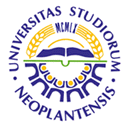 UNIVERSITY OF NOVI SADFACULTY OF AGRICULTURE 21000 NOVI SAD, TRG DOSITEJA OBRADOVIĆA 8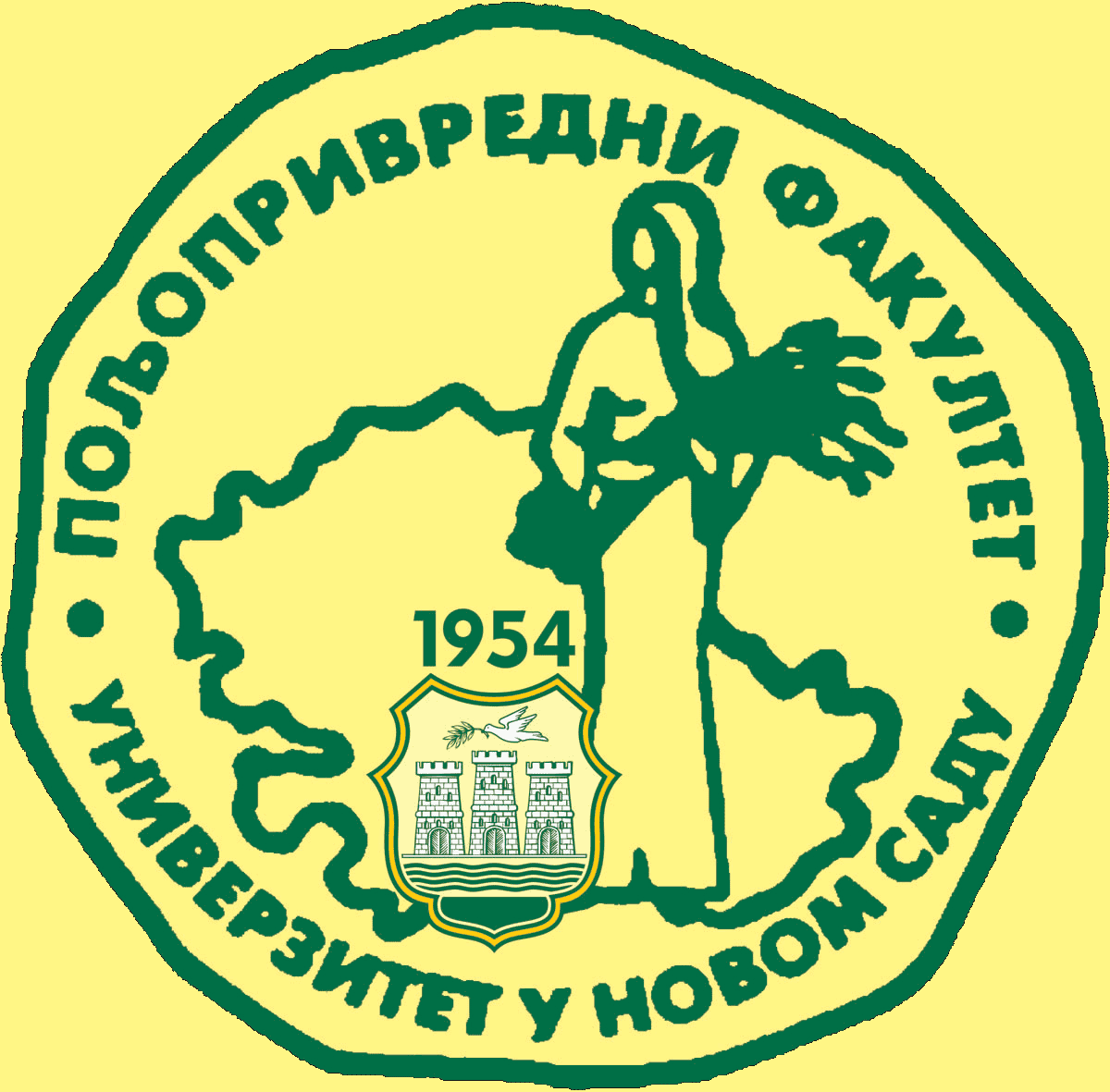 Study Programme AccreditationMASTER ACADEMIC STUDIES - AGRICULTURAL WATER MANAGEMENT (LOLAqua)Table 5.2 Course specificationTable 5.2 Course specificationTable 5.2 Course specification